5 кл. МатематикаТема: Сложение обыкновенных дробей.Цель: закрепить полученные знания о сложений обыкновенных дробей с разными знаменателями.Развивать умение преодолевать трудности при решений задач, развивать активизацию работы учащихся.Воспитание самостоятельности, логического мышления, четкость в оценки своих знаний, развивать интерес к предмету.Тип урока: Урок-закрепление.Форма проведения: Игра «Математические гонки»Оборудование: проектор, карточки.Ход урока:Орг. Момент«Кто с детских лет занимается математикой, тот развивает мозг, свою волю, воспитывает в себе настойчивость и упорство в достижений цели».                                                                                                        А.Маркушевич .«Дорогу осилит идущий, -а математику -мыслящий».Цель урока: закрепить тему сложения обыкновенных дробей с разными знаменателями.Этот урок проведем в виде игры «Математические гонки».На гонках участвуют машины разных классов.         I-й –обычные         II-й –скоростные         III-й – гоночныеII.  Устная работа (подготовка к гонкам).Какая часть фигуры закрашена?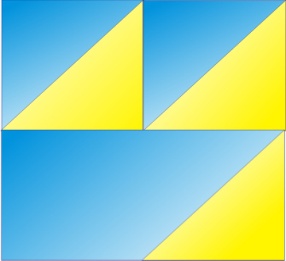 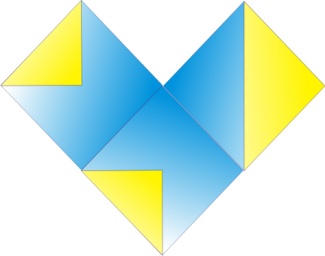 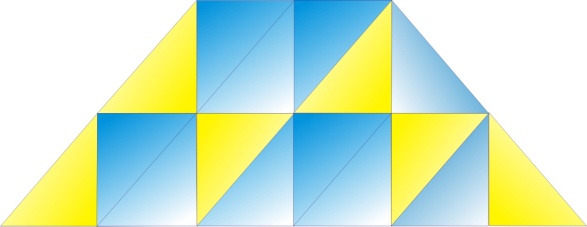 Найдите закономерность? И найдите неизвестное число по этому правилу.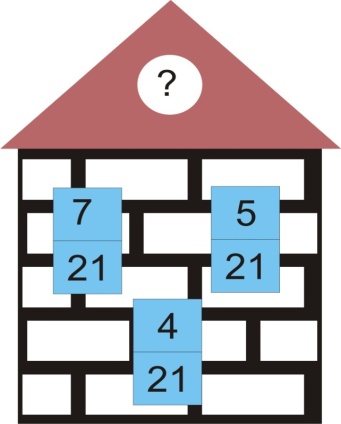 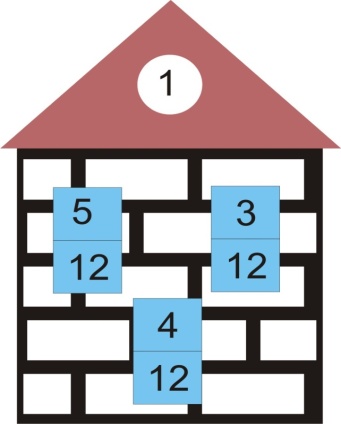 КроссвордНаука ,изучающая действия с числами.Из какого действия получается дробьКак в обыкновенной дроби называется делительКак называется частное двух натуральных чисел.Как в обыкновенной дроби называется делимое.III.Устранение неисправности в автомобиле.Уровень             2- уровень                               3- уровеньЗ   1.                       п   1.                                       Г   1.О   2.                     Ц    2.                                   Е   2.Р    3.                      Т     3.                                       Д   3.Т   4. 24                    А  4.                                        Л  4.М    5. 32              И  5. 34                                      Ь   5.                                          С   6. 73                                    А   6. 13                                                                      У    7.  18                                  И  7. 59                                                                                                                                   Т   8. 73                                                                                                                                    В   9. 35   1 уровень 2 уровень                         3 уровеньИ так мы устранили неисправности. Теперь мы готовы к гонкам.IV.Гонки-лабиринт.Задания выполняются учащимися дифференцированно. I-5 заданий               II-7 заданий           III-10 заданий                      Результат  I-ого задания дает начало гонок, затем нужно решить задание, которое начинается числом, являющимся результатом предыдущего задания и т.д.Старт. Выполните действия.    Выполните сложение(5 баллов)(10 баллов)(10 баллов)(5 баллов)(5 баллов)(5 баллов)      68Решите уравнение (5 баллов)     Х (10 баллов)    ХСравните что больше(5 баллов)      2  и 3Финиш 1 уровня     --3           (30 баллов)     (               2 уровня     --14           ( 45 баллов)               3 уровня     --17          (65 баллов)Подведение урокаИтак, ребята на этом гонки закончились, встретимся на следующих гонках.Д\З составить математический лабиринт ( на свое усмотрение)Каждый может за версту Видеть дробную ………..Над чертой …………. Знайте?Под чертой ………….Дробь такую непременноНадо звать ……………IV.Гонки-лабиринт.Задания выполняются учащимися дифференцированно. I-5 заданий               II-7 заданий           III-10 заданий                      Результат  I-ого задания дает начало гонок, затем нужно решить задание, которое начинается числом, являющимся результатом предыдущего задания и т.д.Старт. Выполните действия.    Выполните сложение(5 баллов)(10 баллов) (10 баллов)(5 баллов)(5 баллов)(5 баллов)       68Решите уравнение (5 баллов)       Х (10 баллов)      ХСравните что больше(5 баллов)      2  и 3Финиш :1 уровня     (30 баллов)                    2 уровня     ( 45 баллов)               3 уровня     (65 баллов)Математические гонки- лабиринтСтарт. Выполните действия.    Выполните сложение(5 баллов)(10 баллов) (10 баллов)(5 баллов)(5 баллов)(5 баллов)       68Решите уравнение (5 баллов)       Х (10 баллов)      ХСравните что больше(5 баллов)      2  и 3Финиш :1 уровня     (30 баллов)                    2 уровня     ( 45 баллов)               3 уровня     (65 баллов)1АТЕ34МНРА2АОТЕМБ5ИсЛителькЕНаНАИТеЕЛь6151111918914411